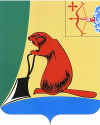 Приложение к изменениям                                                                                                                                                                                                                                                                                                                                                                                                                                                                         Приложение № 4 к Программе                  Ресурсное обеспечение реализации муниципальной программы за счет всех источников финансирования_____________________АДМИНИСТРАЦИЯ ТУЖИНСКОГО МУНИЦИПАЛЬНОГО РАЙОНА КИРОВСКОЙ ОБЛАСТИАДМИНИСТРАЦИЯ ТУЖИНСКОГО МУНИЦИПАЛЬНОГО РАЙОНА КИРОВСКОЙ ОБЛАСТИАДМИНИСТРАЦИЯ ТУЖИНСКОГО МУНИЦИПАЛЬНОГО РАЙОНА КИРОВСКОЙ ОБЛАСТИАДМИНИСТРАЦИЯ ТУЖИНСКОГО МУНИЦИПАЛЬНОГО РАЙОНА КИРОВСКОЙ ОБЛАСТИАДМИНИСТРАЦИЯ ТУЖИНСКОГО МУНИЦИПАЛЬНОГО РАЙОНА КИРОВСКОЙ ОБЛАСТИПОСТАНОВЛЕНИЕПОСТАНОВЛЕНИЕПОСТАНОВЛЕНИЕПОСТАНОВЛЕНИЕПОСТАНОВЛЕНИЕ  29.12.2017   №№№ 555пгт ТужаО внесении изменений  в постановление администрации Тужинского муниципального района от  09.10. 2017  № 388              В соответствии с решением Тужинской районной Думы от            08.12.2017 № 19/137  «О бюджете Тужинского муниципального района на 2018 год и на плановый период 2019 и 2020 годов»  и  на основании постановления администрации Тужинского муниципального района от 19.02.2015  № 89        «О разработке, реализации  и оценке  эффективности реализации муниципальных программ  Тужинского муниципального района»  администрация Тужинского муниципального района  ПОСТАНОВЛЯЕТ:1.Внести  изменения в  постановление администрации Тужинского муниципального  района   от 09.10.2017  № 388  «Об утверждении     муниципальной программы Тужинского муниципального района                                                          «Развитие  агропромышленного  комплекса»  на 2020 - 2025 годы, утвердив  изменения  в муниципальной программе Тужинского муниципального района «Развитие агропромышленного комплекса» на 2020 - 2025 годы согласно приложению.           2. Настоящее постановление вступает в силу с момента официального опубликования в Бюллетене муниципальных правовых актов органов местного самоуправления Тужинского района Кировской области.Глава Тужинскогомуниципального района	                                                         Е.В. Видякина                                    Приложение                                                                                                           УТВЕРЖДЕНЫ                                                                       постановлением  администрации                                                                       Тужинского муниципального                                                                       района                                                                                 от  29.12.2017        №  555ИЗМЕНЕНИЯв муниципальной программе Тужинского муниципального района«Развитие агропромышленного комплекса» на 2020-2025 годы1.В паспорте программы:Раздел   «Объемы финансового обеспечения муниципальной программы» изложить в следующей редакции:2. В разделе 5 «Ресурсное обеспечение муниципальной программы»абзац 1 изложить в следующей редакции: «Общий объем  финансирования Муниципальной программы составит– 174187,98 тыс. рублей, в том числе  средства федерального бюджета – 94722,18 тыс. рублей, средства областного бюджета – 46327,4 тыс. рублей, средства местных бюджетов  - 38,4 тыс. рублей, внебюджетные источники финансирования  - 33100 тыс.рублей (по соглашению)».3.Приложение №  4 к Муниципальной программе  «Ресурсное обеспечение реализации муниципальной  программы  за счет всех источников финансирования»  изложить в новой  редакции согласно приложению О внесении изменений  в постановление администрации Тужинского муниципального района от  09.10. 2017  № 388              В соответствии с решением Тужинской районной Думы от            08.12.2017 № 19/137  «О бюджете Тужинского муниципального района на 2018 год и на плановый период 2019 и 2020 годов»  и  на основании постановления администрации Тужинского муниципального района от 19.02.2015  № 89        «О разработке, реализации  и оценке  эффективности реализации муниципальных программ  Тужинского муниципального района»  администрация Тужинского муниципального района  ПОСТАНОВЛЯЕТ:1.Внести  изменения в  постановление администрации Тужинского муниципального  района   от 09.10.2017  № 388  «Об утверждении     муниципальной программы Тужинского муниципального района                                                          «Развитие  агропромышленного  комплекса»  на 2020 - 2025 годы, утвердив  изменения  в муниципальной программе Тужинского муниципального района «Развитие агропромышленного комплекса» на 2020 - 2025 годы согласно приложению.           2. Настоящее постановление вступает в силу с момента официального опубликования в Бюллетене муниципальных правовых актов органов местного самоуправления Тужинского района Кировской области.Глава Тужинскогомуниципального района	                                                         Е.В. Видякина                                    Приложение                                                                                                           УТВЕРЖДЕНЫ                                                                       постановлением  администрации                                                                       Тужинского муниципального                                                                       района                                                                                 от  29.12.2017        №  555ИЗМЕНЕНИЯв муниципальной программе Тужинского муниципального района«Развитие агропромышленного комплекса» на 2020-2025 годы1.В паспорте программы:Раздел   «Объемы финансового обеспечения муниципальной программы» изложить в следующей редакции:2. В разделе 5 «Ресурсное обеспечение муниципальной программы»абзац 1 изложить в следующей редакции: «Общий объем  финансирования Муниципальной программы составит– 174187,98 тыс. рублей, в том числе  средства федерального бюджета – 94722,18 тыс. рублей, средства областного бюджета – 46327,4 тыс. рублей, средства местных бюджетов  - 38,4 тыс. рублей, внебюджетные источники финансирования  - 33100 тыс.рублей (по соглашению)».3.Приложение №  4 к Муниципальной программе  «Ресурсное обеспечение реализации муниципальной  программы  за счет всех источников финансирования»  изложить в новой  редакции согласно приложению О внесении изменений  в постановление администрации Тужинского муниципального района от  09.10. 2017  № 388              В соответствии с решением Тужинской районной Думы от            08.12.2017 № 19/137  «О бюджете Тужинского муниципального района на 2018 год и на плановый период 2019 и 2020 годов»  и  на основании постановления администрации Тужинского муниципального района от 19.02.2015  № 89        «О разработке, реализации  и оценке  эффективности реализации муниципальных программ  Тужинского муниципального района»  администрация Тужинского муниципального района  ПОСТАНОВЛЯЕТ:1.Внести  изменения в  постановление администрации Тужинского муниципального  района   от 09.10.2017  № 388  «Об утверждении     муниципальной программы Тужинского муниципального района                                                          «Развитие  агропромышленного  комплекса»  на 2020 - 2025 годы, утвердив  изменения  в муниципальной программе Тужинского муниципального района «Развитие агропромышленного комплекса» на 2020 - 2025 годы согласно приложению.           2. Настоящее постановление вступает в силу с момента официального опубликования в Бюллетене муниципальных правовых актов органов местного самоуправления Тужинского района Кировской области.Глава Тужинскогомуниципального района	                                                         Е.В. Видякина                                    Приложение                                                                                                           УТВЕРЖДЕНЫ                                                                       постановлением  администрации                                                                       Тужинского муниципального                                                                       района                                                                                 от  29.12.2017        №  555ИЗМЕНЕНИЯв муниципальной программе Тужинского муниципального района«Развитие агропромышленного комплекса» на 2020-2025 годы1.В паспорте программы:Раздел   «Объемы финансового обеспечения муниципальной программы» изложить в следующей редакции:2. В разделе 5 «Ресурсное обеспечение муниципальной программы»абзац 1 изложить в следующей редакции: «Общий объем  финансирования Муниципальной программы составит– 174187,98 тыс. рублей, в том числе  средства федерального бюджета – 94722,18 тыс. рублей, средства областного бюджета – 46327,4 тыс. рублей, средства местных бюджетов  - 38,4 тыс. рублей, внебюджетные источники финансирования  - 33100 тыс.рублей (по соглашению)».3.Приложение №  4 к Муниципальной программе  «Ресурсное обеспечение реализации муниципальной  программы  за счет всех источников финансирования»  изложить в новой  редакции согласно приложению О внесении изменений  в постановление администрации Тужинского муниципального района от  09.10. 2017  № 388              В соответствии с решением Тужинской районной Думы от            08.12.2017 № 19/137  «О бюджете Тужинского муниципального района на 2018 год и на плановый период 2019 и 2020 годов»  и  на основании постановления администрации Тужинского муниципального района от 19.02.2015  № 89        «О разработке, реализации  и оценке  эффективности реализации муниципальных программ  Тужинского муниципального района»  администрация Тужинского муниципального района  ПОСТАНОВЛЯЕТ:1.Внести  изменения в  постановление администрации Тужинского муниципального  района   от 09.10.2017  № 388  «Об утверждении     муниципальной программы Тужинского муниципального района                                                          «Развитие  агропромышленного  комплекса»  на 2020 - 2025 годы, утвердив  изменения  в муниципальной программе Тужинского муниципального района «Развитие агропромышленного комплекса» на 2020 - 2025 годы согласно приложению.           2. Настоящее постановление вступает в силу с момента официального опубликования в Бюллетене муниципальных правовых актов органов местного самоуправления Тужинского района Кировской области.Глава Тужинскогомуниципального района	                                                         Е.В. Видякина                                    Приложение                                                                                                           УТВЕРЖДЕНЫ                                                                       постановлением  администрации                                                                       Тужинского муниципального                                                                       района                                                                                 от  29.12.2017        №  555ИЗМЕНЕНИЯв муниципальной программе Тужинского муниципального района«Развитие агропромышленного комплекса» на 2020-2025 годы1.В паспорте программы:Раздел   «Объемы финансового обеспечения муниципальной программы» изложить в следующей редакции:2. В разделе 5 «Ресурсное обеспечение муниципальной программы»абзац 1 изложить в следующей редакции: «Общий объем  финансирования Муниципальной программы составит– 174187,98 тыс. рублей, в том числе  средства федерального бюджета – 94722,18 тыс. рублей, средства областного бюджета – 46327,4 тыс. рублей, средства местных бюджетов  - 38,4 тыс. рублей, внебюджетные источники финансирования  - 33100 тыс.рублей (по соглашению)».3.Приложение №  4 к Муниципальной программе  «Ресурсное обеспечение реализации муниципальной  программы  за счет всех источников финансирования»  изложить в новой  редакции согласно приложению О внесении изменений  в постановление администрации Тужинского муниципального района от  09.10. 2017  № 388              В соответствии с решением Тужинской районной Думы от            08.12.2017 № 19/137  «О бюджете Тужинского муниципального района на 2018 год и на плановый период 2019 и 2020 годов»  и  на основании постановления администрации Тужинского муниципального района от 19.02.2015  № 89        «О разработке, реализации  и оценке  эффективности реализации муниципальных программ  Тужинского муниципального района»  администрация Тужинского муниципального района  ПОСТАНОВЛЯЕТ:1.Внести  изменения в  постановление администрации Тужинского муниципального  района   от 09.10.2017  № 388  «Об утверждении     муниципальной программы Тужинского муниципального района                                                          «Развитие  агропромышленного  комплекса»  на 2020 - 2025 годы, утвердив  изменения  в муниципальной программе Тужинского муниципального района «Развитие агропромышленного комплекса» на 2020 - 2025 годы согласно приложению.           2. Настоящее постановление вступает в силу с момента официального опубликования в Бюллетене муниципальных правовых актов органов местного самоуправления Тужинского района Кировской области.Глава Тужинскогомуниципального района	                                                         Е.В. Видякина                                    Приложение                                                                                                           УТВЕРЖДЕНЫ                                                                       постановлением  администрации                                                                       Тужинского муниципального                                                                       района                                                                                 от  29.12.2017        №  555ИЗМЕНЕНИЯв муниципальной программе Тужинского муниципального района«Развитие агропромышленного комплекса» на 2020-2025 годы1.В паспорте программы:Раздел   «Объемы финансового обеспечения муниципальной программы» изложить в следующей редакции:2. В разделе 5 «Ресурсное обеспечение муниципальной программы»абзац 1 изложить в следующей редакции: «Общий объем  финансирования Муниципальной программы составит– 174187,98 тыс. рублей, в том числе  средства федерального бюджета – 94722,18 тыс. рублей, средства областного бюджета – 46327,4 тыс. рублей, средства местных бюджетов  - 38,4 тыс. рублей, внебюджетные источники финансирования  - 33100 тыс.рублей (по соглашению)».3.Приложение №  4 к Муниципальной программе  «Ресурсное обеспечение реализации муниципальной  программы  за счет всех источников финансирования»  изложить в новой  редакции согласно приложению № п/пСтатусНаименование муниципальной программы,  отдельного мероприятия Источник финансирования  Расходы, тыс. рублей  Расходы, тыс. рублей  Расходы, тыс. рублей  Расходы, тыс. рублей  Расходы, тыс. рублей  Расходы, тыс. рублей  Расходы, тыс. рублей№ п/пСтатусНаименование муниципальной программы,  отдельного мероприятия Источник финансирования2020 год2021год2022 год2023 год2024 год  2025годИтого123 4567891011Муниципальная программа «Развитие агропромышленного комплекса»      на 2020-2025 годывсего21211,9825867,027448,028776,029892,040993,0174187,98Муниципальная программа «Развитие агропромышленного комплекса»      на 2020-2025 годыфедеральный бюджет12277,4814754,615334,615813,516423,520118,5  94722,18Муниципальная программа «Развитие агропромышленного комплекса»      на 2020-2025 годыобластной бюджет5328,56906,47307,27556,37961,511267,5 46327,40Муниципальная программа «Развитие агропромышленного комплекса»      на 2020-2025 годыместный бюджет6,06,06,26,27,07,0      38,4Муниципальная программа «Развитие агропромышленного комплекса»      на 2020-2025 годывнебюджетные источники3600,04200,04800,05400,05500,09600,0 33100,01Отдельное мероприятиеРазвитие подотрасли растениеводства, переработки и реализации продукции растениеводствавсего11966,223143351474014985153701590087296,2231Отдельное мероприятиеРазвитие подотрасли растениеводства, переработки и реализации продукции растениеводствафедеральный бюджет 92051076511030111851144011820654451Отдельное мероприятиеРазвитие подотрасли растениеводства, переработки и реализации продукции растениеводстваобластной бюджет1661,2232370241024002430248013751,2231Отдельное мероприятиеРазвитие подотрасли растениеводства, переработки и реализации продукции растениеводствавнебюджетные источники11001200130014001500160081001.1Развитие элитного семеноводства (проведение сортосмены и (или)  сортообновления) всего10001030108011101130116065101.1Развитие элитного семеноводства (проведение сортосмены и (или)  сортообновления) федеральный бюджет70072075077078080045201.1Развитие элитного семеноводства (проведение сортосмены и (или)  сортообновления) областной бюджет30031033034035036019901.1Развитие элитного семеноводства (проведение сортосмены и (или)  сортообновления) внебюджетные источники1.2Поддержка экономически значимых региональных программ в области растениеводствавсего12001300140015001600170087001.2Поддержка экономически значимых региональных программ в области растениеводствафедеральный бюджет10001100120013001400150075001.2Поддержка экономически значимых региональных программ в области растениеводстваобластной бюджет20020020020020020012001.3Проведение культуртехнической и противоэрозионной мелиорации земель сельскохозяйственного назначения   всего11001200130014001500160081001.3Проведение культуртехнической и противоэрозионной мелиорации земель сельскохозяйственного назначения   областной бюджет00000001.3Проведение культуртехнической и противоэрозионной мелиорации земель сельскохозяйственного назначения   внебюджнтные источники11001200130014001500160081001.4Повышение доступности кредитов и займов для сельскохозяйственных товаропроизводителей, организаций АПК и организаций потребительской кооперации в отрасли растениеводства, переработки ее продукции,  развития инфраструктуры и  логистического   обеспечения  рынков продукции растениеводствавсего2366,2234250425041104110411023196,2231.4Повышение доступности кредитов и займов для сельскохозяйственных товаропроизводителей, организаций АПК и организаций потребительской кооперации в отрасли растениеводства, переработки ее продукции,  развития инфраструктуры и  логистического   обеспечения  рынков продукции растениеводствафедеральный бюджет178030003000290029002900164801.4Повышение доступности кредитов и займов для сельскохозяйственных товаропроизводителей, организаций АПК и организаций потребительской кооперации в отрасли растениеводства, переработки ее продукции,  развития инфраструктуры и  логистического   обеспечения  рынков продукции растениеводстваобластной бюджет (софинансир. 5%)93,683125012501210121012106223,6831.4Повышение доступности кредитов и займов для сельскохозяйственных товаропроизводителей, организаций АПК и организаций потребительской кооперации в отрасли растениеводства, переработки ее продукции,  развития инфраструктуры и  логистического   обеспечения  рынков продукции растениеводстваобластной бюджет 95%492,54492,541.4.1Возмещение части затрат на уплату процентов по инвестиционным кредитам (займам) на развитие растениеводства, переработку и и реализацию продукции растениеводства,    развитие инфраструктуры и логистического обеспечения рынков продукции растениеводства    всего2366,2234250425041104110411023196,2231.4.1Возмещение части затрат на уплату процентов по инвестиционным кредитам (займам) на развитие растениеводства, переработку и и реализацию продукции растениеводства,    развитие инфраструктуры и логистического обеспечения рынков продукции растениеводства    федеральный бюджет 178030003000290029002900164801.4.1Возмещение части затрат на уплату процентов по инвестиционным кредитам (займам) на развитие растениеводства, переработку и и реализацию продукции растениеводства,    развитие инфраструктуры и логистического обеспечения рынков продукции растениеводства    областной бюджет (софинансир. 5%)93,683125012501210121012106223,6831.4.1Возмещение части затрат на уплату процентов по инвестиционным кредитам (займам) на развитие растениеводства, переработку и и реализацию продукции растениеводства,    развитие инфраструктуры и логистического обеспечения рынков продукции растениеводства    областной бюджет 95%492,54492,541.5Снижение рисков в растениеводствеВозмещение части затрат сельскохозяйственных товаропроизводителей на уплату страховой премии, начисленной по договору сельскохозяйственного страхования в области растениеводства всего500700 8009001000120051001.5Снижение рисков в растениеводствеВозмещение части затрат сельскохозяйственных товаропроизводителей на уплату страховой премии, начисленной по договору сельскохозяйственного страхования в области растениеводства федеральный бюджет425595 680765850102043351.5Снижение рисков в растениеводствеВозмещение части затрат сельскохозяйственных товаропроизводителей на уплату страховой премии, начисленной по договору сельскохозяйственного страхования в области растениеводства областной бюджет751051201351501807651.5Снижение рисков в растениеводствеВозмещение части затрат сельскохозяйственных товаропроизводителей на уплату страховой премии, начисленной по договору сельскохозяйственного страхования в области растениеводства внебюджетные источники1.6Поддержка сельскохозяйственных товаропроизводителей в области растениеводства  несвязанная поддержка на 1 гектар посевных площадейвсего580058555910596560306130356901.6Поддержка сельскохозяйственных товаропроизводителей в области растениеводства  несвязанная поддержка на 1 гектар посевных площадейфедеральный бюджет530053505400545055105600326101.6Поддержка сельскохозяйственных товаропроизводителей в области растениеводства  несвязанная поддержка на 1 гектар посевных площадейобластной бюджет50050551051552053030802Отдельное мероприятиеРазвитие подотрасли животноводства, переработки и реализации продукции животноводствавсего3604,0574888527556716022639831858,0572Отдельное мероприятиеРазвитие подотрасли животноводства, переработки и реализации продукции животноводствафедеральный бюджет2847,083713397842504505477024063,082Отдельное мероприятиеРазвитие подотрасли животноводства, переработки и реализации продукции животноводстваобластной бюджет756,9771175   129714211517   16287794,9772Отдельное мероприятиеРазвитие подотрасли животноводства, переработки и реализации продукции животноводствавнебюджетные источники00000	0	0	02.1Дальнейшее развитие отраслей животноводства, укрепление племенной базы, повышение на этой основе генетического потенциала всех видов сельскохозяйственных животных и расширение возможностей приобретения племенного материала всего6001000	1200130014001500    70002.1Дальнейшее развитие отраслей животноводства, укрепление племенной базы, повышение на этой основе генетического потенциала всех видов сельскохозяйственных животных и расширение возможностей приобретения племенного материала федеральный бюджет300500600 650700750    35002.1Дальнейшее развитие отраслей животноводства, укрепление племенной базы, повышение на этой основе генетического потенциала всех видов сельскохозяйственных животных и расширение возможностей приобретения племенного материала областной бюджет300  500600650700750     35002.1Дальнейшее развитие отраслей животноводства, укрепление племенной базы, повышение на этой основе генетического потенциала всех видов сельскохозяйственных животных и расширение возможностей приобретения племенного материала внебюджетные источники2.2Повышение доступности кредитов и займов для сельскохозяйственных товаропроизводителей, организаций АПК и организаций потребительской кооперации в отрасли животноводства, переработки ее продукции и развития инфраструктуры и логистического обеспечения рынков продукции животноводства    всего589,05713431405157117121858 8478,0572.2Повышение доступности кредитов и займов для сельскохозяйственных товаропроизводителей, организаций АПК и организаций потребительской кооперации в отрасли животноводства, переработки ее продукции и развития инфраструктуры и логистического обеспечения рынков продукции животноводства    федеральный бюджет427,089831038115012551360  6213,082.2Повышение доступности кредитов и займов для сельскохозяйственных товаропроизводителей, организаций АПК и организаций потребительской кооперации в отрасли животноводства, переработки ее продукции и развития инфраструктуры и логистического обеспечения рынков продукции животноводства    областной бюджетсофинансирование 5%22,477360367421457498 1981,4772.2Повышение доступности кредитов и займов для сельскохозяйственных товаропроизводителей, организаций АПК и организаций потребительской кооперации в отрасли животноводства, переработки ее продукции и развития инфраструктуры и логистического обеспечения рынков продукции животноводства    областной бюджет95%139,5  283,52.2.1Возмещение части затрат на уплату процентов по инвестиционным  кредитам (займам) на  развитие  животноводствавсего08080909090    4302.2.1Возмещение части затрат на уплату процентов по инвестиционным  кредитам (займам) на  развитие  животноводствафедеральный бюджет05353606060    2862.2.1Возмещение части затрат на уплату процентов по инвестиционным  кредитам (займам) на  развитие  животноводстваобластной бюджет 02727303030    1442.2.2Возмещение части затрат на уплату процентов по инвестиционным  кредитам (займам) на  развитие  молочного скотоводства  всего551,05211601215136515001640   7431,0522.2.2Возмещение части затрат на уплату процентов по инвестиционным  кредитам (займам) на  развитие  молочного скотоводства  федеральный бюджет 400850900100011001200   54502.2.2Возмещение части затрат на уплату процентов по инвестиционным  кредитам (займам) на  развитие  молочного скотоводства  областной бюджет софинансир. 5%21,052310315365400440   1851,0522.2.2Возмещение части затрат на уплату процентов по инвестиционным  кредитам (займам) на  развитие  молочного скотоводства  областной бюджет 95%130,0     1302.2.3Возмещение части затрат на уплату процентов по инвестиционным кредитам (займам) на развитие мясного скотоводствавсего38,005103110116122128  617,0052.2.3Возмещение части затрат на уплату процентов по инвестиционным кредитам (займам) на развитие мясного скотоводствафедеральный бюджет 27,0880859095100  477,082.2.3Возмещение части затрат на уплату процентов по инвестиционным кредитам (займам) на развитие мясного скотоводстваобластной бюджетсофинансир. 5%  1,4252325262728  130,425		149областной бюджет95%9,5	9,5	2.4Поддержка собственного производства молока  всего217522852390250026102720146802.4Поддержка собственного производства молока  федеральный бюджет200021002200230024002500135002.4Поддержка собственного производства молока  областной бюджет 175 18519020021022011802.5Предотвращение потерь и снижения качества продукции, вызванных болезнями животныхвсего24026028030030032017002.5Предотвращение потерь и снижения качества продукции, вызванных болезнями животныхфедеральный бюджет1201301401501501608502.5Предотвращение потерь и снижения качества продукции, вызванных болезнями животныхобластной бюджет1201301401501501608502.5Предотвращение потерь и снижения качества продукции, вызванных болезнями животныхвнебюджетные источники3.Отдельное мероприятиеСоздание предпосылок развития малых форм хозяйствованиявсего351,7428,0503,0580,0730,010805,013397,73.Отдельное мероприятиеСоздание предпосылок развития малых форм хозяйствованияфедеральный бюджет225,4276,6326,6378,5478,53528,55214,13.Отдельное мероприятиеСоздание предпосылок развития малых форм хозяйствованияобластной бюджет126,3151,4176,4201,5251,53276,54183,63.Отдельное мероприятиеСоздание предпосылок развития малых форм хозяйствованиявнебюджетные источники000004000,04000,03.1Развитие семейных животноводческих ферм  на базе К(Ф)Хвсего0000010000100003.1Развитие семейных животноводческих ферм  на базе К(Ф)Хфедеральный бюджет00000300030003.1Развитие семейных животноводческих ферм  на базе К(Ф)Хобластной бюджет00000300030003.1Развитие семейных животноводческих ферм  на базе К(Ф)Хвнебюджетные источники00000400040003.2Организация и проведение ежегодных областных конкурсов на присвоение званий «Лучшее личное подсобное хозяйство», «Лучший муниципальный район по развитию малых форм хозяйствования в агропромышленном комплексе области». «Лучшее поселение по развитию малых форм хозяйствования в агропромышленном комплексе области»всего2525252525251503.2Организация и проведение ежегодных областных конкурсов на присвоение званий «Лучшее личное подсобное хозяйство», «Лучший муниципальный район по развитию малых форм хозяйствования в агропромышленном комплексе области». «Лучшее поселение по развитию малых форм хозяйствования в агропромышленном комплексе области»областной бюджет2525252525251503.3Образование (в том числе уточнение границ) земельных участков из земель сельскохозяйственного назначения, включая государственную регистрацию прав собственности К(Ф)Х, в том числе индивидуальных предпринимателей, на образованные земельные участки   всего30037545052567575030753.3Образование (в том числе уточнение границ) земельных участков из земель сельскохозяйственного назначения, включая государственную регистрацию прав собственности К(Ф)Х, в том числе индивидуальных предпринимателей, на образованные земельные участки   федеральный бюджет20025030035045050020503.3Образование (в том числе уточнение границ) земельных участков из земель сельскохозяйственного назначения, включая государственную регистрацию прав собственности К(Ф)Х, в том числе индивидуальных предпринимателей, на образованные земельные участки   областной бюджет10012515017522525010253.4Повышение доступности кредитов и займов для граждан, ведущих ЛПХ, К(Ф)Х и сельскохозяйственных потребительских кооперативов всего26,728,028,030,030,030,0172,73.4Повышение доступности кредитов и займов для граждан, ведущих ЛПХ, К(Ф)Х и сельскохозяйственных потребительских кооперативов федеральный бюд- жет25,426,626,628,528,528,5164,13.4Повышение доступности кредитов и займов для граждан, ведущих ЛПХ, К(Ф)Х и сельскохозяйственных потребительских кооперативов областной бюджет1,31,41,41,51,51,58,63.4Повышение доступности кредитов и займов для граждан, ведущих ЛПХ, К(Ф)Х и сельскохозяйственных потребительских кооперативов 4.Отдельное мероприятиеТехническая и технологическая модернизация, инновационное развитиевсего400046005200580059006000315004.Отдельное мероприятиеТехническая и технологическая модернизация, инновационное развитиеобластной бюджет150016001700180019002000105004.Отдельное мероприятиеТехническая и технологическая модернизация, инновационное развитиевнебюджетные источники250030003500400040004000210004.1Содействие сельскохозяйственным товаропроизводителям в обновлении машино-тракторного парка, а также в приобретении оборудования убойных пунктоввсего150016001700180019002000105004.1Содействие сельскохозяйственным товаропроизводителям в обновлении машино-тракторного парка, а также в приобретении оборудования убойных пунктовобластной бюджет150016001700180019002000105004.1Содействие сельскохозяйственным товаропроизводителям в обновлении машино-тракторного парка, а также в приобретении оборудования убойных пунктоввнебюджетные источники4.2Развитие системы лизинговых и аналогичных им операцийвсего250030003500400040004000210004.2Развитие системы лизинговых и аналогичных им операцийвнебюджетные источники250030003500400040004000210005.Отдельное мероприятиеОбеспечение реализации Программывсего100130 1401501601808605.Отдельное мероприятиеОбеспечение реализации Программыфедеральный бюджет5.Отдельное мероприятиеОбеспечение реализации Программыобластной бюджет100130 1401501601808605.Отдельное мероприятиеОбеспечение реализации Программыместный бюджет**5.1Повышение кадрового потенциала АПК области, формирование кадрового состава, обладающего инновационным подходом к делу, способного обеспечить эффективное функционирование отрасли в современных условияхвсего100130 1401501601808605.1Повышение кадрового потенциала АПК области, формирование кадрового состава, обладающего инновационным подходом к делу, способного обеспечить эффективное функционирование отрасли в современных условияхобластной бюджет100130 1401501601808605.1Повышение кадрового потенциала АПК области, формирование кадрового состава, обладающего инновационным подходом к делу, способного обеспечить эффективное функционирование отрасли в современных условияхвнебюджетные источники6.Отдельное мероприятиеСтимулирование эффективного использования земель сельскохозяйственного назначениявсего1261261301301501508126.Отдельное мероприятиеСтимулирование эффективного использования земель сельскохозяйственного назначенияобластной бюджет120120123,8123,8143143773,66.Отдельное мероприятиеСтимулирование эффективного использования земель сельскохозяйственного назначенияместный бюджет**666,26,27,07,038,46.Отдельное мероприятиеСтимулирование эффективного использования земель сельскохозяйственного назначениявнебюджетные источники6.1Выделение земельных участков из земель сельскохозяйственного назначения в счет невостребованных земельных долей и (или) земельных долей, от права собственности на которые граждане отказалисьвсего1261261301301501508126.1Выделение земельных участков из земель сельскохозяйственного назначения в счет невостребованных земельных долей и (или) земельных долей, от права собственности на которые граждане отказалисьобластной бюджет120120123,8123,8143143773,66.1Выделение земельных участков из земель сельскохозяйственного назначения в счет невостребованных земельных долей и (или) земельных долей, от права собственности на которые граждане отказалисьместный бюджет666,26,27,07,038,47.Отдельное мероприятиеВыполнение управленческих функцийВсего10401100120012001300130071407.Отдельное мероприятиеВыполнение управленческих функцийОбластной бюджет10401100120012001300130071408.Отдельное мероприятиеЗащита населения  от болезней, общих для человека и животных, в части организации и содержания в соответствии с требованиями действующего ветеринарного законодательства Российской Федерации скотомогильников (биотермических ям) на территории муниципального районаВсего01801801801801809008.Отдельное мероприятиеЗащита населения  от болезней, общих для человека и животных, в части организации и содержания в соответствии с требованиями действующего ветеринарного законодательства Российской Федерации скотомогильников (биотермических ям) на территории муниципального районаОбластной бюджет01801801801801809009.Отдельное мероприятиеОрганизация проведения  мероприятий по предупреждению  и ликвидации животных в части организации и проведения отлова, учета безнадзорных домашних животных на территории муниципального района Всего24 80808080804249.Отдельное мероприятиеОрганизация проведения  мероприятий по предупреждению  и ликвидации животных в части организации и проведения отлова, учета безнадзорных домашних животных на территории муниципального района Областной бюджет248080808080424